FORMULARIO DE OBSERVACIONES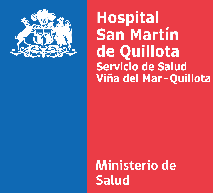 A LA PRECUENTA PÚBLICA PARTICIPATIVA 2018HOSPITAL SAN MARTIN DE QUILLOTAEnvíenos sus comentarios y sugerencias de los temas que deben estar presentes en el documento de gestión del periodo 2018. Tus opiniones son importantes para la elaboración de una cuenta pública transparente y participativa.¿Cómo podemos mejorar la comunicación y buen trato hacia los usuarios?…………………………………………………………………………………………………………………………………………………………………………………………………………………………………………………………………………………………………………………………………………………………………………………………………………………………………………………….Favor enviar este formulario con sus observaciones al correo electrónico:participacionsocial.hsmq@gmail.comNombre (optativo)DirecciónTeléfonoCorreo Electrónico¿Qué temas relevantes deberían comunicarse en la próxima cuenta pública?SINOGastos e inversionesProyectos e infraestructuraAtención UsuariosAspectos clínicosLista de esperaNuevo HospitalOtros:Otros:Otros:¿Qué temas de gestión de nuestra institución deben ser prioritarios para una buena atención de los usuarios?SINOOIRS y atención usuariosAtención en consultorio, urgencias y servicios clínicosRecursos humanosOtros:Otros:Otros: